Cittadella, xx/xx/2019Circolare n. XXX/xx/ PROGETTISede FANOLI / MEUCCIA tutti i DOCENTI della Classe 1XA tutti gli ALUNNI e GENITORI della Classe 1Xalla Segreteria Alunni alla D.S.G.A.Oggetto: Comunicazione della presenza di esperti esterni Classe 1XSi comunica che il giorno XX/XX/2019 alla XX ora presso l’aula XXX sarà presente il sig. XXXX XXXX in qualità di esperto esterno (specificare l’attività svolta in classe dall’esperto). L’intervento è previsto nell’ambito dell’iniziativa “nome progetto” .Il Dirigente Scolastico								 Ing. Roberto Turetta(Documento firmato digitalmente ai sensidel c.d. Codice dell’Amministrazione Digitalee norme ad esso connesse) 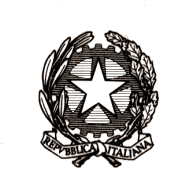 ISTITUTO D’ISTRUZIONE SUPERIORE STATALE “ANTONIO MEUCCI”35013 Cittadella (PD) - Via V. Alfieri, 58 – Tel. 049.5970210 sezione associata: LICEO ARTISTICO STATALE “MICHELE FANOLI”35013 Cittadella (PD) - Via A. Gabrielli, 28Sito internet:  www.meuccifanoli.edu.it - Email: pdis018003@istruzione.it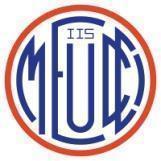 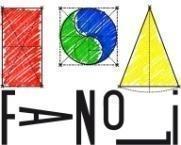 